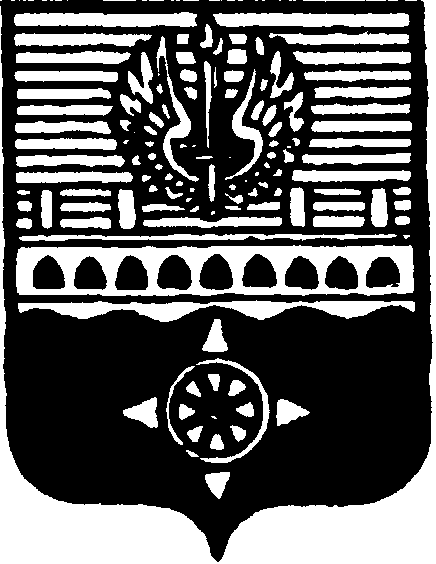 СОВЕТ ДЕПУТАТОВМУНИЦИПАЛЬНОГО ОБРАЗОВАНИЯ ГОРОД ВОЛХОВ ВОЛХОВСКОГО МУНИЦИПАЛЬНОГО РАЙОНАЛЕНИНГРАДСКОЙ ОБЛАСТИРЕШЕНИЕот  31  октября  2017  года                                                                               №  44  Руководствуясь статьей 64 Бюджетного кодекса Российской Федерации, статьями 3, 5, 56 и 387 Налогового кодекса Российской Федерации, Уставом муниципального образования город Волхов Волховского муниципального района Ленинградской области, а также в связи с обращением муниципального бюджетного учреждения «Дорожное хозяйство и благоустройство», Совет депутатов муниципального образования город Волхов Волховского муниципального района Ленинградской областирешил:1. Пункт 1 решения Совета депутатов муниципального образования город  Волхов от 30 октября 2014 года № 13 «О предоставлении льгот по уплате  земельного налога на 2015 год» дополнить подпунктом 1.1.4 следующего содержания:«1.1.4. Учреждения по содержанию дорожного хозяйства и объектов благоустройства, финансовое обеспечение которых осуществляется из бюджета муниципального образования город Волхов.».2. Настоящее решение вступает в силу по истечении одного месяца со дня его официального опубликования в газете «Волховские огни».3. Действие пункта 1 распространяется на правоотношения, возникшие с 1 июня 2015 года. 4. Контроль за исполнением решения возложить на постоянную депутатскую комиссию по бюджету, налогам и экономическим вопросам.Глава муниципального образованиягород ВолховВолховского муниципального районаЛенинградской области                                                                        Напсиков В.В.О внесении изменений в решение Совета депутатов МО город Волхов от 30.10.2014 года №13 «О предоставлении льгот по уплате земельного налога на 2015 год»